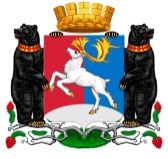 Камчатский крайАдминистрация  городского  округа «посёлок Палана»ПОСТАНОВЛЕНИЕ27.10. 2020 № 319О внесении изменений в Перечень муниципального имущества, свободного от прав третьих лиц (за исключением имущественных прав субъектов малого и среднего предпринимательства), предназначенного для предоставления во владение и (или) пользование субъектам малого и среднего предпринимательстваВ соответствии со статьей 18 Федерального закона  № 209-ФЗ от 24.07.2007 "О развитии малого и среднего предпринимательства в Российской Федерации", постановлением Администрации городского округа «поселок Палана» от 31.07.2017 № 132  «Об имущественной поддержке субъектов малого и среднего предпринимательства и организаций, образующих инфраструктуру поддержки субъектов малого и среднего предпринимательства на территории городского округа «поселок Палана», постановлением Администрации городского округа «поселок Палана» от 01.07.2019 № 184  О внесении изменений в постановление Администрации городского округа «поселок Палана» от 31.07.2017 № 132 «Об имущественной поддержке субъектов малого и среднего предпринимательства и организаций, образующих инфраструктуру поддержки субъектов малого и среднего предпринимательства на территории городского округа «поселок Палана»АДМИНИСТРАЦИЯ ПОСТАНОВЛЯЕТ:1. Исключить из Перечня муниципального имущества городского округа «поселок Палана», свободного от прав третьих лиц (за исключением имущественных прав субъектов малого и среднего предпринимательства), предназначенного для предоставления во владение и (или) пользование субъектам малого и среднего предпринимательства и организациям, образующим инфраструктуру поддержки субъектов малого и среднего предпринимательства, в связи с включением объектов Программу приватизации муниципального имущества городского округа «поселок Палана» на 2020 год (решение Совета депутатов городского округа «поселок Палана»      № 33-р/07-19 от 19.11.2019), следующие объекты:1.1. объект недвижимости: нежилое здание Птичник, назначение - нежилое,                 1-этажное, общая площадь 1418,3 кв.м., адрес (местонахождение) объекта: Камчатский край, Тигильский район, пгт. Палана, территория бывшего совхоза «Паланский»;1.2. объект недвижимости: нежилое административное здание, расположенное по адресу: улица Индустриальная, дом 9, назначение – нежилое, двухэтажное здание, общая площадь 517,37 кв.м., адрес (местонахождение) объекта: Камчатский край, Тигильский район, пгт. Палана, улица Индустриальная, дом 9         2. Включить в Перечень муниципального имущества городского округа «поселок Палана», свободного от прав третьих лиц (за исключением имущественных прав субъектов малого и среднего предпринимательства), предназначенного для предоставления во владение и (или) пользование субъектам малого и среднего предпринимательства и организациям, образующим инфраструктуру поддержки субъектов малого и среднего предпринимательства следующие объекты:	2.1. объект недвижимости: нежилое помещение цокольного этажа в жилом доме, назначение – нежилые помещения, общая площадь 326,1 адрес (местонахождение) объекта: Камчатский край, Тигильский район, пгт. Палана, ул. Обухова д.2;	2.2.  объект недвижимости: земельный участок с кадастровым номером 82:01:000002:397.3. Разместить  на официальном сайте Администрации городского округа «поселок Палана» актуализированный Перечень муниципального имущества городского округа «поселок Палана», свободного от прав третьих лиц (за исключением имущественных прав субъектов малого и среднего предпринимательства), предназначенного для предоставления во владение и (или) пользование субъектам малого и среднего предпринимательства и организациям образующим инфраструктуру поддержки субъектов малого и среднего предпринимательства.4. Контроль исполнения настоящего постановления возложить на Комитет по управлению муниципальным имуществом городского округа «поселок Палана».Первый заместитель Главы Администрациигородского округа «поселок Палана»					              А.А. Ульянов                                               